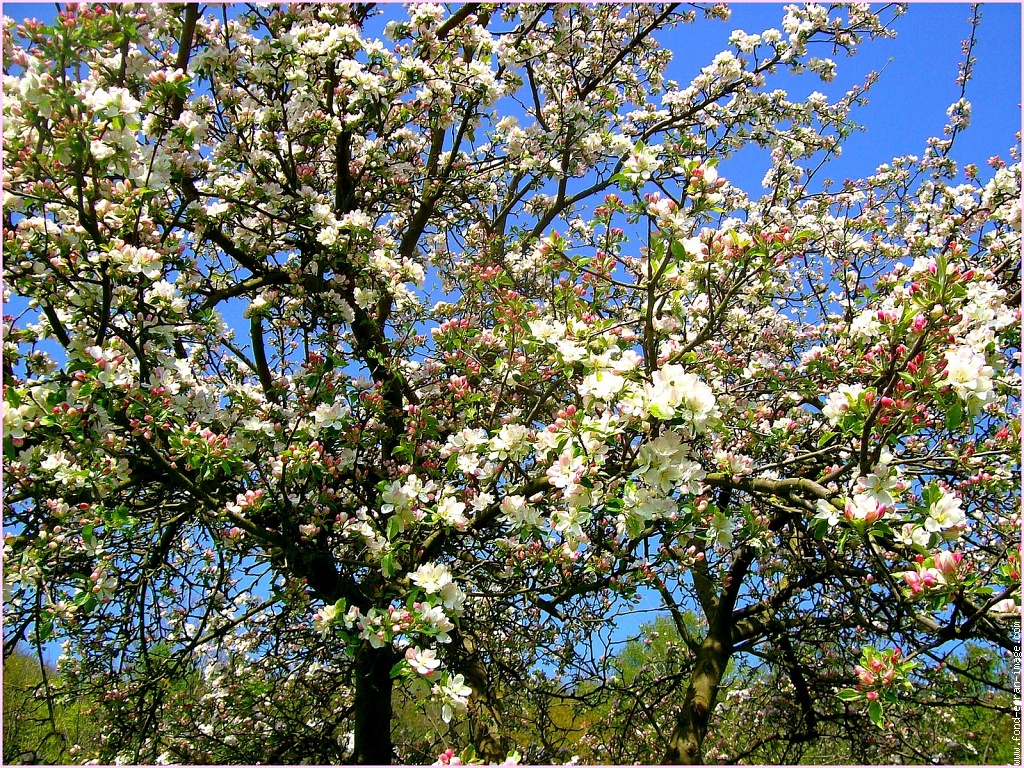 MES PENSEES S’ENVOLENT VERS TOIIl est des instants si triste dans la vieJe ne peux t’avouer que je sursaute à chaque sonnerieQuant au téléphone j’entends ta voixUn peu plus faible chaque fois.Je pense à toi tout bas,Je voudrais courir te prendre dans mes bras.Mon ami, tu forces l’admiration autour de toiEt me dit que le bonheur c’est le destin qui le broie.Je déteste ma faiblesse, je me maudis de n’avoir que mes larmesA offrir à ton ombre désarmée, là est le drame.En songeant à toi en un nom bientôt  sur une croix,Je voudrais refaire fleurir les pommiers du dernier septembrePour oublier à jamais décembreQui est venu jeter sur nous l’effroi.Ce qu’il faut de frissons, de sanglots et de regretsPour croire encore à la vie et imaginer tes yeux en un bleuet.Claudie@Copyright Claudie